Project bouwlamp Kessel ring methode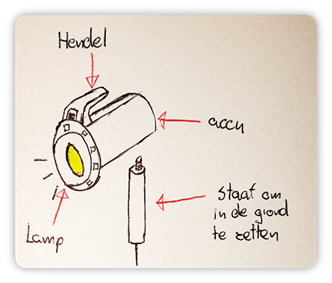 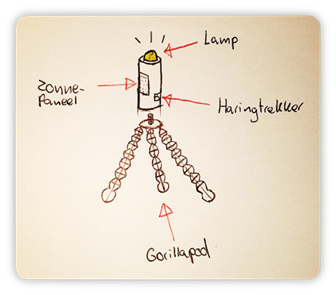 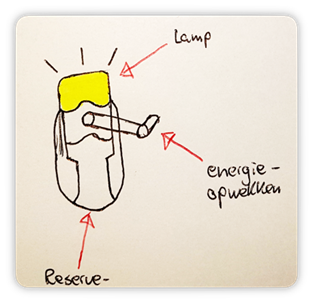 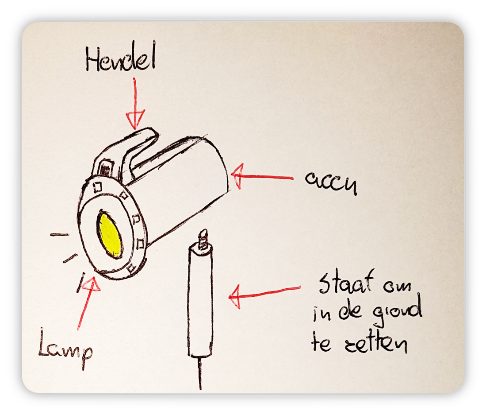 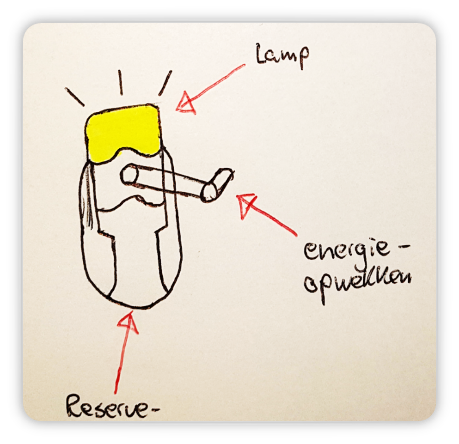 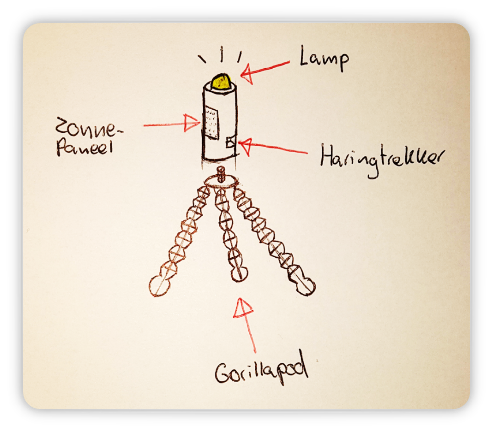 Functionele voorwaardenWeegfactor (1-3)C1C2C3Max. scoreCompactheid van de lamp31013415Waterdichtheid 2910510Visueel aantrekkelijkheid 15315Functionaliteit  315101515Totaalscore39362545Percentage maximale score86,6%80%55,6%100%Fabricage voorwaardenWeegfactor (1-3)C1C2C3Max. scoreProductietechnieken3126815Aantal onderdelen14355Materiaal 3128915Beperkt aantal machines  2102510Totaalscore38192745Percentage maximale score84,4%42,2%60%100%